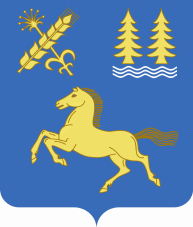 О внесении дополнений в постановление от 28.03.2022г № 18  "Об утверждении Положения о порядке размещения нестационарных торговых объектов, схемы размещения нестационарных торговых объектов на территории сельского поселения  Вознесенский  сельсовет муниципального районаДуванский  район Республики Башкортостан"	На основании требования Прокуратуры Дуванского района Республики Башкортостан от 11.05.2022г за № 8-3-2022, постановляю:    1. Внести дополнение в постановление  от 28 марта 2022 года № 18 "Об утверждении Положения о порядке размещения нестационарных торговых объектов, схемы размещения нестационарных торговых объектов на территории сельского поселения  Вознесенский  сельсовет муниципального района Дуванский  район Республики Башкортостан":     1.1. п.6.3. ст.6 Положения о порядке размещения нестационарных торговых объектовна территории сельского поселения   Вознесенский сельсовет муниципального района  Дуванский район Республики Башкортостан (Приложение 1) дополнить следующим содержанием:            "6.3.1. Договор посредством реализации преимущественного права (приложение N 1 к настоящему Постановлению) заключается на период до окончания срока действия Схемы;
            6.3.2. Заявление о заключении договора посредством реализации преимущественного права от владельца ранее установленного нестационарного торгового объекта подается в Администрацию сельского поселения в письменном виде по примерной форме согласно приложению N 2 к настоящему Постановлению.
           К заявлению прилагаются следующие документы:
 - копия свидетельства о постановке на учет в налоговом органе на территории Российской Федерации;
 - копия свидетельства о государственной регистрации юридических лиц и индивидуальных предпринимателей;
  - документ, подтверждающий законность предыдущего периода размещения нестационарного торгового объекта на территории поселения;
             6.3.3. Администрация сельского поселения в течение 5 рабочих дней с даты регистрации заявления проверяются полнота и достоверность представленных документов;
             6.3.4. При наличии документов, соответствующих установленным требованиям, отсутствии оснований для отказа в заключении договора посредством реализации преимущественного права в течение 10 рабочих дней со дня окончания проверки представленных документов Администрация сельского поселения и заявитель подписывают договор посредством реализации преимущественного права (приложение N 1 к настоящему Постановлению);
               6.3.5. Владелец нестационарного торгового объекта, имеющий преимущественное право на заключение договора посредством реализации преимущественного права, обязан до его подписания произвести оплату приобретаемого  права на заключение договора посредством реализации преимущественного права в сумме начальной цены предмета аукциона."     3. Настоящее постановление подлежит обнародованию в установленном порядке и размещению на официальном сайте сельского поселения Вознесенский сельсовет в сети Интернет.                                                                                 4.  Контроль над исполнением настоящего постановления оставляю за собой.Глава сельского поселения:                                                                   А.Е. СкороходоваПриложение N 1
к постановлению главы сельского   поселения   Вознесенкий сельсовет муниципального района  Дуванский  район Республики Башкортостан            от 23.05.2022  г. № 30ФормаДОГОВОР
о предоставлении права на размещение нестационарного торгового
объекта на территории сельского поселения посредством реализации преимущественного праваАдминистрация сельского поселения Вознесенский сельсовет МР Дуванский район Республики Башкортостан , именуемая в дальнейшем Администрация, в лице Главы сельского поселения ______________________________________________________,
действующего(ей) на основании _________________________, с одной стороны, и
__________________________________________________________________
(наименование организации, ФИО индивидуального предпринимателя)
в лице __________________________________________________________________,
(должность, ФИО) действующего(ей) на основании _____________________, именуемый(ая/ое) в дальнейшем Участник (владелец нестационарного торгового объекта), с другой стороны, при совместном упоминании именуемые стороны, заключили настоящий Договор о нижеследующем.1. Предмет ДоговораАдминистрация предоставляет Заявителю (владельцу нестационарного торгового объекта) право на размещение нестационарного торгового объекта (далее – объект) ____________________________________________________
(наименование объекта оказания услуг)
для осуществления торговой деятельности _____________________________
(реализуемая продукция)
по адресу: _______________________________________________________________,
(место расположения объекта)
на срок с _________ по _________ 20___ года.2. Права и обязанности сторон2.1. Администрация:
2.1.1. В соответствии со схемой размещения нестационарных торговых объектов на территории сельского поселения, утвержденной постановлением Администрации сельского поселения от ___________ № ______ (далее - Схема), предоставляет Заявителю (владельцу нестационарного торгового объекта) право на размещение объекта посредством реализации преимущественного права по адресу:
__________________________________________________________________,
для осуществления Заявителем (владельцем нестационарного торгового объекта) торговой деятельности ______________________________________
(реализуемая продукция)
с использованием ___________________________________________________
(наименование объекта)
на срок до __________________;
2.1.2. Осуществляет контроль за выполнением требований к эксплуатации объекта, установленных настоящим Договором;
2.1.3. Инициирует демонтаж установленного объекта при нарушении (невыполнении) Заявителем (владельцем нестационарного торгового объекта) обязательств, предусмотренных пунктом 2.4 настоящего Договора, за счет средств Заявителя (владельца нестационарного торгового объекта).
2.2. Обеспечивает методическую и организационную помощь в вопросах организации торговли, предоставления услуг населению.
2.3. Заявитель (владелец нестационарного торгового объекта) имеет право разместить объект в соответствии со Схемой.
2.4. Заявитель (владелец нестационарного торгового объекта) обязуется:
2.4.1. Приступить к дальнейшей эксплуатации объекта после заключения договоров на уборку территории, вывоз твердых бытовых, потребление энергоресурсов;
2.4.2. Использовать объект по назначению, указанному в пункте 1.1 настоящего Договора, без права передачи его третьему лицу;
2.4.3. Обеспечить выполнение установленных законодательством Российской Федерации торговых, санитарных и противопожарных норм и правил организации работы для данного объекта;
2.4.4. Освободить занимаемую территорию от конструкций и привести ее в первоначальное состояние в течение 10 календарных дней:
по окончании срока действия настоящего Договора;
в случае досрочного расторжения настоящего Договора по инициативе Заявителя (владельца нестационарного торгового объекта) или Администрации в соответствии с разделом 3 настоящего Договора.3. Расторжение Договора3.1. Решение о досрочном расторжении настоящего Договора принимается Администрацией в следующих случаях:
при прекращении осуществления торговой деятельности Заявителем (владельцем нестационарного торгового объекта);
по представлению органов, осуществляющих государственные функции по контролю и надзору;
при принятии органом местного самоуправления решения о необходимости ремонта и (или) реконструкции автомобильных дорог; реализации муниципальных программ и (или) приоритетных направлений деятельности Новгородского муниципального района и Савинского сельского поселения в социально-экономической сфере; использовании территории, занимаемой объектом, для целей, связанных с развитием улично-дорожной сети, размещением объектов благоустройства, стоянок автотранспорта, опор уличного освещения и (или) прочих муниципальных объектов, в том числе остановок городского общественного транспорта, оборудованием бордюров, строительством проездов и (или) проездных путей, и для иных целей, определенных в соответствии с документацией о планировке территорий; изъятии земельных участков для государственных или муниципальных нужд; принятии решений о развитии территории, изменении градостроительных регламентов в отношении территории, на которой находится объект;
при нарушении Заявителем (владельцем нестационарного торгового объекта) следующих условий настоящего Договора:
сохранение заявленного типа и специализации объекта;
недопущение передачи прав по настоящему Договору третьим лицам;
запрет установки Заявителем (владельцем нестационарного торгового объекта) дополнительного торгового оборудования на земельном участке около объекта;
соответствие места размещения объекта Схеме.
3.2. Сторона, инициирующая процедуру досрочного расторжения настоящего Договора, обязана за 30 календарных дней сообщить об этом другой стороне в письменной форме.
3.3. В случае выявления фактов, указанных в абзацах третьем и пятом пункта 3.1 настоящего Договора, и наступления случая, указанного в абзаце четвертом пункта 3.1 настоящего Договора, вопрос о досрочном расторжении настоящего Договора рассматривается Администрацией, о чем Заявитель (владелец нестационарного торгового объекта) уведомляется в течение 10 календарных дней в письменной форме.
3.4. При принятии решения о досрочном прекращении настоящего Договора Администрация вручает Заявителю (владельцу нестационарного торгового объекта) уведомление о расторжении настоящего Договора и сроке демонтажа объекта.
3.5. Заявитель (владелец нестационарного торгового объекта) в 5-дневный срок после получения уведомления обязан прекратить функционирование объекта.
3.6. Функционирование объекта по истечении установленного срока считается незаконным, за что Заявитель (владелец нестационарного торгового объекта) несет ответственность в соответствии с действующим законодательством Российской Федерации.
3.7. При досрочном прекращении настоящего Договора Заявитель (владелец нестационарного торгового объекта) в течение 10 календарных дней в соответствии с условиями настоящего Договора обязан демонтировать объект и восстановить благоустройство места размещения и прилегающей территории.
3.8. При неисполнении Заявителем (владельцем нестационарного торгового объекта) обязанности по своевременному демонтажу объект считается самовольно установленным, а место его размещения подлежит освобождению в соответствии с действующим законодательством Российской Федерации, Новгородской области, муниципальными правовыми актами, условиями настоящего Договора.4. Прочие условия4.1. Изменения к настоящему Договору действительны, если они составлены в письменной форме, оформлены дополнительными соглашениями и подписаны уполномоченными представителями сторон.
4.2. В случае изменения адреса или иных реквизитов каждая из сторон обязана в 10-дневный срок направить об этом письменное уведомление другой стороне, в противном случае все извещения и другие документы, отправленные по адресу, указанному в настоящем Договоре, считаются врученными.
4.3. Взаимоотношения сторон, не урегулированные настоящим Договором, регламентируются действующим законодательством Российской Федерации.
4.4. Настоящий Договор составлен в двух экземплярах, имеющих одинаковую юридическую силу.5. Юридические адреса, реквизиты и подписи сторонАдминистрация Заявитель (владелец нестационарного
торгового объекта)____________ ______________________ _________ _________________
(подпись) (расшифровка подписи) (подпись) (расшифровка подписи)МП                                                                         МППриложение N 2к постановлению главы сельского   поселения   Вознесенкий сельсовет муниципального района  Дуванский  район Республики Башкортостан            от 23.05.2022  г. № 30
Примерная формаВ Администрацию сельского поселения
от __________________________________________
(наименование юридического лица,
_____________________________________________
ФИО индивидуального предпринимателя)
ИНН ________________________________________,
ОГРН _______________________________________,
юридический адрес: __________________________
____________________________________________,
номер телефона: _____________________________ЗАЯВЛЕНИЕ
о заключении договора на право размещения нестационарного торгового объекта на территории сельского поселения посредством реализации преимущественного права"___" ___________ 20____ года     Прошу провести обследование действующего нестационарного торгового объекта и рассмотреть вопрос о заключении договора на право размещения нестационарного торгового объекта на территории сельского поселения посредством реализации преимущественного права.
Нестационарный торговый объект _________________________________.
(тип объекта)
Месторасположение объекта ______________________________________
Общая площадь объекта ________ кв. м.
Специализация _________________________________________________.___________________________ __________________________________
(подпись заявителя) (расшифровка подписи)МП
Принято _______________________ _______________________________
(подпись) (ФИО лица, принявшего документы)                КАРАР	ПОСТАНОВЛЕНИЕ  23  мая 2022 й.              № 30 23  мая  2022 года